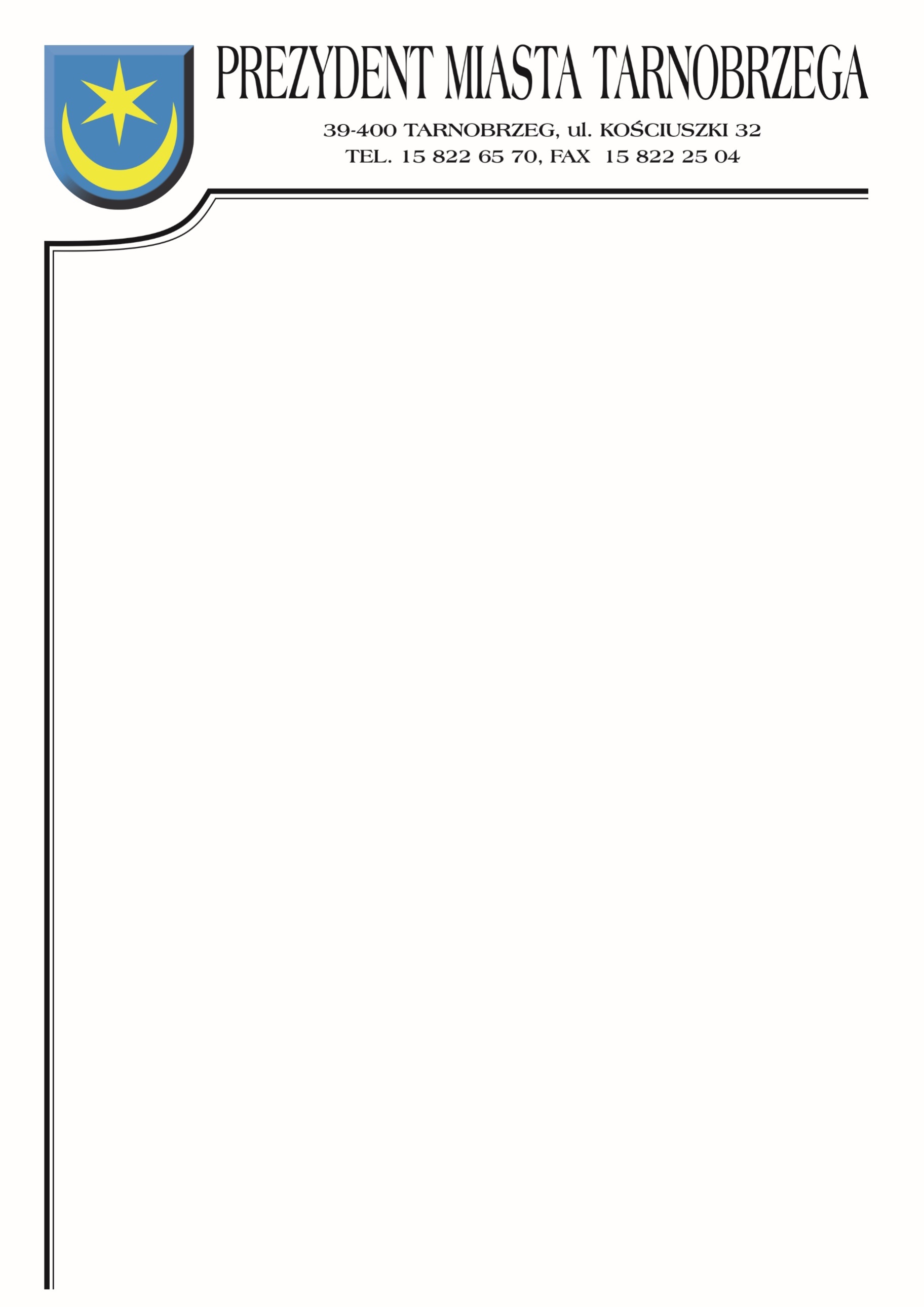 Znak sprawy: BZP-I.271.21.2022                              Tarnobrzeg, dnia 12 września 2022r.Do wszystkich Wykonawców                                                          ODPOWIEDZI NA PYTANIA  Dotyczy postępowania: ,,Budowa i przebudowa kluczowych dróg w specjalnej strefie ekonomicznej, turystyczno-rekreacyjnej oraz centrum miasta Tarnobrzega” – 3 zadania.Zamawiający informuje, że w terminie określonym zgodnie z art. 135 ust. 2 ustawy z 11 września 2019 r. – Prawo zamówień publicznych (Dz.U. 2021 poz. 1129 z późn.zm.), Wykonawca zwrócił się do Zamawiającego z wnioskiem o wyjaśnienie treści SWZ.W związku z powyższym, Zamawiający udziela następujących wyjaśnień: Wszystkie 3 zadaniaZgodnie z warunkami umowy na wykonywane roboty ma zostać udzielona, przez Wykonawcę, gwarancja i rękojmia na okres 60 miesięcy, prosimy o wyjaśnienie czy okres gwarancji i rękojmi na wykonane oznakowanie poziome będzie taki sam. Trwałość deklarowana przez firmy wykonujące oznakowanie poziome cienkowarstwowe wynosi 12 miesięcy, natomiast grubowarstwowe to 36 miesięcy. Wydłużenie okresu gwarancji ponad wskazany spowoduje konieczność jego powtórnego wielokrotnego wykonania co musimy uwzględnić w ofercie Prosimy o podanie, jaki przyjąć okres gwarancji dla oznakowania poziomego.Odpowiedź:Wykonawca udziela gwarancji i rękojmi na wszystkie roboty wykonane 
w ramach zadania w tym również na oznakowanie poziome w jednym okresie.Pytania dot. zadania nr 2: „Przebudowa ul. Bema w km 2+961 do km 3+936 w Tarnobrzegu wraz z obiektami mostowymi”1)           Proszę o określenie sposobu prowadzenia robót, tj. czy Zamawiający dopuszcza możliwość całkowitego zamknięcia odcinka na czas prowadzenia robót mostowych, czy należy wprowadzić zamknięcie połówkowe?Odpowiedź:Zamawiający dopuszcza krótkotrwałe całkowite zamknięcie odcinka po uprzednim uzgodnieniu z Zamawiającym.Most na rzece Trześniawka:Ze wzg. na konieczność wykonania warstwy nadbetonu na ustroju nośnym proszę o uwzględnienie w przedmiarze wykonanie nowych kratek ściekowych (12 szt.) wraz z sączkami odwadniającymi papę. Odpowiedź:Na obiekcie w obecnej chwili zlokalizowane są 4 kratki ściekowe. W takiej ilości są też odtwarzane. Z uwagi na tryb administracyjny w jakim mają zostać przeprowadzone roboty budowlane nie ma  możliwości lokalizowania nowych elementów odwodnienia na obiekcie z uwagi na fakt, iż obiekt nie posiada odwodnienia w postaci kolektora deszczowego z systemem podczyszczenia wody deszczowej. Ponadto wprowadzenie sączków wymagałoby wykonania wielu otworów w płycie pomostu co 
z kolei byłoby sprzeczne z trybem administracyjnym.Z doświadczenia Wykonawcy wynika, iż zakresy podane w przedmiarze dot. wykonania kap chodnikowych są niewystarczające. Proszę o aktualizację przedmiaru.Odpowiedź:Z uwagi na fakt, iż oferent nie precyzuje o jakie braki chodzi należy przedmiar traktować jako element pomocniczy. Jeżeli Oferent uważa, że w przedmiarze czegoś brakuje powinien posiłkować się dokumentacją techniczną przy przygotowywaniu oferty. W przedmiarze występują dwa działy dotyczące wykonania kap chodnikowych tj. dział nr 5 i dział nr 6. Ilość betonu i stali odpowiada pozycjom przedmiarowym. Kotwy talerzowe wliczone są do pozycji nr 33 dział 6. Kotwy do mocowania barieroporęczy uwzględnione są w, pozycji scalonej, nr 44 dział 9.Ze wzg. na schemat statyczny obiektu mostowego, należy uwzględnić w przedmiarze konieczności wykonania czterech dylatacji. Proszę o korektę przedmiaru.Odpowiedź:Nie ma możliwości lokalizowania na obiekcie urządzeń dylatacyjnych. 
W stanie istniejącym istnieje tzw. uciąglenie nawierzchni. Jedyna możliwość jaką dopuszcza tryb remontu to taka, która nie powoduje zmiany konstrukcyjnej płyty pomostu. Urządzenia dylatacyjne są kotwione do płyty pomostu i istotny tu jest sposób rozmieszczenia zbrojenia w płycie, który musi uwzględniać miejsce na takie urządzenie. W przedmiarze uwzględniono wykonanie przekrycia bitumicznego w ilości 4 sztuk 
i podano wielkość w mb (poz.41 w dziale nr 7). Ponadto przemieszczenia końców płyty pomostu nie są na tyle duże aby stosować tutaj urządzenia dylatacyjne.Proszę o uwzględnienie w przedmiarze wykonania fundamentów stożków.Odpowiedź:Sposób umocnienia skarp oraz ich wymiary nie wymagają dodatkowego fundamentu. Na rysunku nr 4 przedstawiono stożki w obramowaniu z opornika betonowego. Proszę do oferty wliczyć ustawienie tego opornika na ławie betonowej. Ława typowa wg KPED Transprojekt Warszawa.Poz. 20. Czy Zamawiający uwzględnił wykonanie nawierzchni na całym obiekcie oraz konieczność zastosowania zbrojenia wraz z kotwami?Odpowiedź:W pozycji nr 20 uwzględniono wyrównanie spadków na płycie pomostu za pomocą polimerobetonu, która została skuta na śr. gł. 3 cm.Poz. 34 d.7 wymieniona w przedmiarze ilość izolacji z papy jest niewystarczająca. Proszę o aktualizacji przedmiaru.Odpowiedź:Wprowadza się zmianę w ilości papy termozgrzewalnej do wartości: 640 m2Podane w przedmiarze ilości desek gzymsowych są niewystarczające. Proszę o korektę przedmiaru.Odpowiedź:Wprowadza się zmianę w ilości desek gzymsowych z polimerobetonu do wartości: 118 mb.Most na rzece Żupawka:Poz. 18 d.4 Czy Zamawiający uwzględnił wykonanie nawierzchni na całym obiekcie oraz konieczność zastosowania zbrojenia wraz z kotwami?Odpowiedź:W pozycji nr 20 uwzględniono wyrównanie spadków na płycie pomostu za pomocą polimerobetonu, która została skuta na śr. gł. 3 cm.Podane w przedmiarze poz. 25 d.5 ilości desek gzymsowych są niewystarczające. Proszę o korektę przedmiaru.Odpowiedź:Wprowadza się zmianę w ilości desek gzymsowych z polimerobetonu do wartości: 36 mb.Proszę o uwzględnienie w przedmiarze wykonanie fundamentów stożków.Odpowiedź:Sposób umocnienia skarp oraz ich wymiary nie wymagają dodatkowego fundamentu. Na rysunku nr 4 przedstawiono stożki w obramowaniu z opornika betonowego. Proszę do oferty wliczyć ustawienie tego opornika na ławie betonowej. Ława typowa wg KPED Transprojekt Warszawa.Proszę o uwzględnienie konieczności wykonania dwóch dylatacji na obiekcie mostowym.Odpowiedź:Nie ma możliwości lokalizowania na obiekcie urządzeń dylatacyjnych. 
W stanie istniejącym istnieje tzw. uciąglenie nawierzchni. Jedyna możliwość jaką dopuszcza tryb remontu to taka, która nie powoduje zmiany konstrukcyjnej płyty pomostu. Urządzenia dylatacyjne są kotwione do płyty pomostu i istotny tu jest sposób rozmieszczenia zbrojenia w płycie, który musi uwzględniać miejsce na takie urządzenie. W przedmiarze uwzględniono wykonanie przekrycia bitumicznego w ilości 2 sztuk 
i podano wielkość w mb (poz.39 w dziale nr 7). Ponadto przemieszczenia końców płyty pomostu nie są na tyle duże aby stosować tutaj urządzenia dylatacyjne.Ze wzg. na konieczność wykonania warstwy nadbetonu na ustroju nośnym proszę o uwzględnienie w przedmiarze wykonanie nowych kratek ściekowych wraz z sączkami.Odpowiedź:Na obiekcie w obecnej chwili nie zlokalizowano kratek ściekowych. Ma to związek z jego niewielkimi rozmiarami. Z uwagi na tryb administracyjny w jakim mają zostać przeprowadzone roboty budowlane nie ma  możliwości lokalizowania nowych elementów odwodnienia na obiekcie z uwagi na fakt, iż obiekt nie posiada odwodnienia w postaci kolektora deszczowego z systemem podczyszczenia wody deszczowej.